EMEFEI___________________________________________________NOME: _________________________________  Nº:  ___  9º ANO:______                                                   Atividade de HISTÓRIA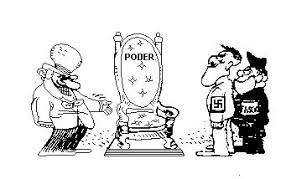 1-A charge reflete um momento do período entreguerras, em que a burguesia europeia fez, em alguns países, a opção por guardar sua posição de classe dominante a qualquer custo. O que justificou a atitude dessa burguesia europeia?2-O Nazismo aos olhos de uma criança "Ouvíamos os adultos a falar constantemente deste ou daquele dos seus amigos que tinham perdido o emprego e não sabiam como sustentar a família. (...) Os dirigentes do Nacional Socialismo prometiam acabar com a falta de trabalho e a miséria dos seis milhões de desempregados alemães e eu acreditei neles. Acreditei que unissem o povo alemão e que ultrapassassem as dificuldades resultantes do Tratado de Versalhes. Hitler conseguiu comunicarmos o seu fanatismo (...) e nós não nos dávamos conta de que se ia pouco a pouco apagando a fronteira entre o Bem e o Mal." Melita Maschmann, A Minha Juventude ao Serviço do Nazismo, Bona, 1963 Indique as razões que levaram a autora a apoiar as ideais nazistas.3-A derrota militar das antigas classes dirigentes na primeira guerra e o surgimento da republica favoreceram aos judeus. As barreiras contra sua participação em certas profissões e funções públicas caíram simultaneamente à proibição de imigrarem para as cidades. Todavia, num período conturbado pelas duras condições de armistício e pela inflação galopante parecia haver uma ascensão dos judeus que eram vistos como beneficiários da vitoria dos inimigos da Alemanha.No clima passional criado pela derrota, o racismo apareceu com toda a força. Os generaisalemães publicavam suas memórias culpando os israelitas pela ruína da Alemanha eresponsabilizando-os por incutir no povo um sentimento de fraqueza e inferioridade. A companhia antissemita intensificou-se por toda a parte[...]. nesse clima de nacionalismo antijudeu nasceu o nazismo.Pierre Sorlin. O antissemitismo alemão. São Paulo: Perspectiva, 1974.Segundo o texto por que os judeus se beneficiaram com o fim da primeira guerra?        B) Explique o que é antissemitismo4-– Explique as semelhanças e as diferenças entre os nazistas fascistas e stalinistas.5-“Tudo para o Estado, e nada contra o Estado(...) O Estado (...)deve ser o zeloso guardião,o defensor e o propagador da tradição nacional do sentimento nacional, da vontade nacional” ( Benito Mussolini) .Como era fundamentado o princípio ideológico básico dos regimes políticos surgidos na Itália e na Alemanha, no período entre as guerras mundiais?6-– Estabeleça a relação entre a Primeira Guerra Mundial, o Tratado de Versalhes, a Crise de 1929 e os regimes Totalitários de Esquerda e de Direita.7-O Partido Nacional-Socialista dos Trabalhadores Alemães, mais conhecido como Partido Nazista, surgiu na Alemanha na década de 1920 e possuía filiação e origem política associadas a grupos da extrema-direita alemã. Em relação às características da ideologia nazista, selecione a alternativa INCORRETA.a) Antibolchevismo    b) Eugenia     c) Liberalismo     d) Antissemitismoe) Nacionalismo extremo8-O crescimento e o fortalecimento do nazismo dentro dos quadros políticos da sociedade alemã aconteceram a partir da estratégia dos nazistas em explorar o desespero dos alemães, relacionado, principalmente, à crise econômica que afetou o país durante a década de 1920, no período conhecido como República de Weimar. Essa crise que atingiu a Alemanha foi resultado, em partes, das indenizações cobradas da Alemanha após a Primeira Guerra Mundial. Essas indenizações foram impostas pelo(a)a) Tratado de Genebra.     b) Conferência de Munique.    c) Conferência de Berlim.d) Tratado de Balfour.      e) Tratado de Versalhes.9-Quais os principais  campos  de  concentração  Nazistas?10-Quantas pessoas morreram nos campos de concentração?